Getting Started in Java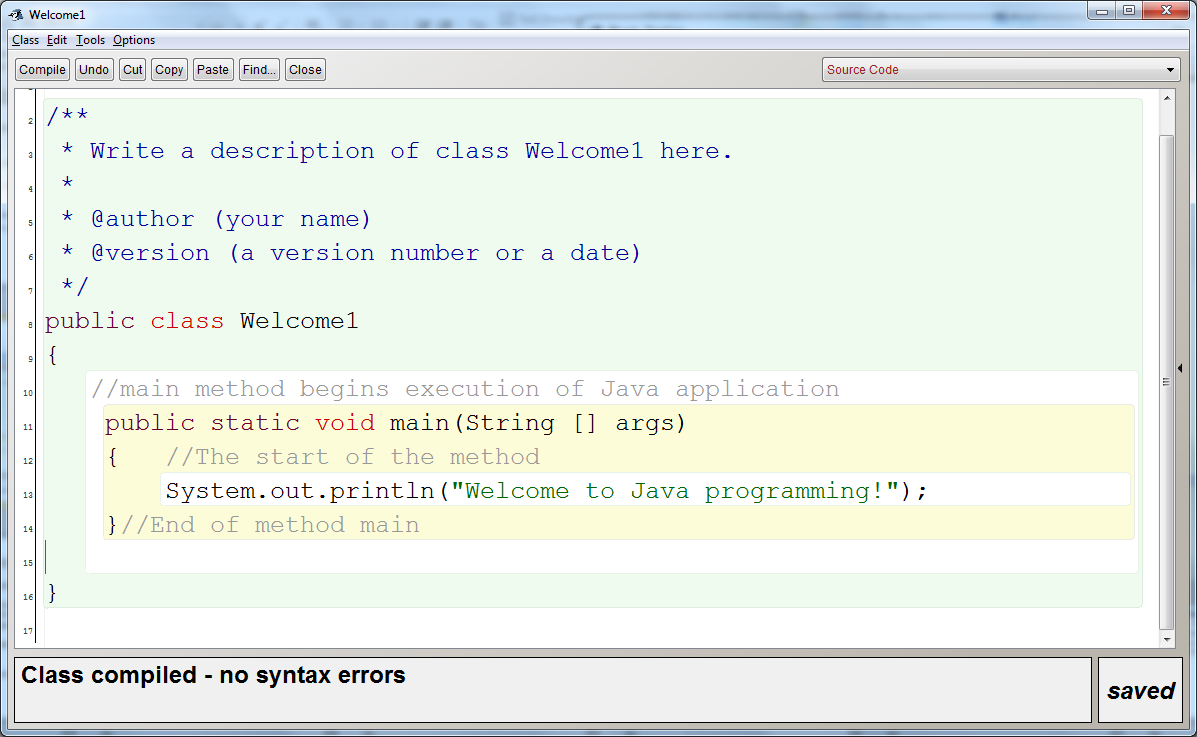 Three errors:Error			Hint from Compiler_______________	________________________________________________________________________________	________________________________________________________________________________	_________________________________________________________________Notes:_______________________________________________________________________________________________________________________________________________________________________________________________________________________________________________________________________________________________________________________________________________________________________________________________________________________________________________________________________________________________________________________________________________________________________________________________________________________________________________________________________________________________________________________________________________________________________________________________________________________________________________________________________________________________________________________________________________________________________